Name: _______________________________________________ Date:_____________________Teacher: _____________________							  Lab: _________The Scientific MethodObservation, Hypothesis and Inference: What’s the Difference?After this lesson you should be familiar with the differences between an observation, inference, and hypothesis.Basic Steps of the Scientific Method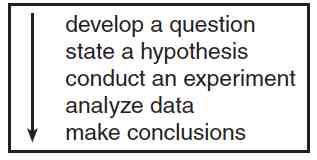 ***An observation must be UNBIASED in science.Qualitative vs. Quantitative ObservationsQualitative observations are observations that are made with your five senses.Example: 1. ____________________________________________________		    2. ____________________________________________________Quantitative observations are observations made as measurements and quantities. Example: 1. ____________________________________________________		    2. ____________________________________________________ObservationInference Hypothesis DefinitionAn observation is a An inference is a A hypothesis is ExamplesJune eats a lot of chocolate and has a lot of pimples. June eats has a lot of pimples because she eats a lot of chocolate. If June increases the amount she eats chocolate, then the amount of pimples on her face will increase. 